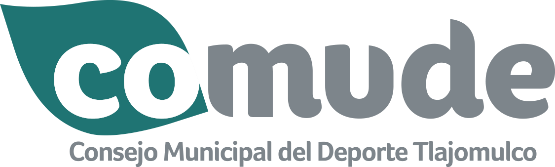 CONSEJO MUNICIPAL DEL DEPORTE  TLAJOMULCO Para dar cumplimiento a lo que establece el Artículo 8 fracción I  inciso f de la Ley de Transparencia y Acceso a la Información Pública del Estado de Jalisco.En el siguiente enlace podrá ingresar a los lineamientos generales emitidos en el Sistema Nacional:http://www.inai.org.mx/consulta_LT/anexos.html